AGENDA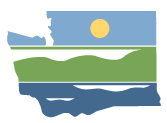 WRIA 14 Watershed Restoration and Enhancement Committee meetingDecember 12, 2019 | 9:00 a.m.-12:30 p.m. | committee website LocationMason County Public Works100 Public Works Dr. 
Shelton, WA 98584Committee ChairAngela Johnsonangela.johnson@ecy.wa.govHandoutsWorkgroup Meeting  Summary2.  Safey Factor Discussion GuideWelcome
9:00 a.m. | 5 minutes | GulickApproval of November Meeting Summary
9:05 a.m. | 10 minutes | Gulick | DecisionUpdates and Announcements
9:15 a.m. | 30 minutes | JohnsonUpdates from Ecology and other Committee membersUpdate on follow-up meeting with Mason County and Ecology to discuss Cumulative and Eventual Domestic Water Use Model, and path forward for Mason County proposalWorkgroup Report
9:45 a.m. | 50 minutes | Johnson and Workgroup Members | DiscussionHandouts: Workgroup meeting summaryPermit Exempt Well Projections: Update from workgroup and path forwardConsumptive Use Estimate: Update on outdoor irrigation analysis and path forwardDebrief from Project Subgroup on project screening workshop, path forward for recommendation on edits to screening criteriaNext stepsBreak 10:35 a.m. (10 minutes)Safety Factor Discussion
10:45 a.m. | 45 minutes | Gulick | DiscussionOverview of Committee OptionsBrainstorm IdeasStreamflow Restoration Grants Guidance
11:30 a.m. | 40 minutes | Noone | PresentationPresentation from Mike Noone (Ecology) on the Streamflow Restoration Competitive Grants Guidance for project applicants.  Public Comment
12:10 p.m. | 10 minutes | GulickNext Steps and Adjournment12:20 p.m. | 10 minutes | JohnsonNext meeting – January 9, 2019 9:00 a.m. to 12:30 p.m., Mason County Public Works